Union particulière pour la classification internationale des éléments figuratifs des marques (Union de Vienne)Comité d’expertsSeptième sessionGenève, 19 – 21 octobre 2016PROJET D’ORDRE DU JOURétabli par le SecrétariatOuverture de la sessionÉlection d’un président et de deux vice-présidentsAdoption de l’ordre du jour
	Voir le présent document.Examen des propositions de modifications et de compléments à apporter à la septième édition de la classification de Vienne
		Voir le projet VE072.Clôture de la sessionLa séance d’ouverture débutera le mercredi 19 octobre 2016, à 10 heures, au siège de l’OMPI, 34, chemin des Colombettes à Genève (bâtiment AB, salle de conférences B). [Fin du document]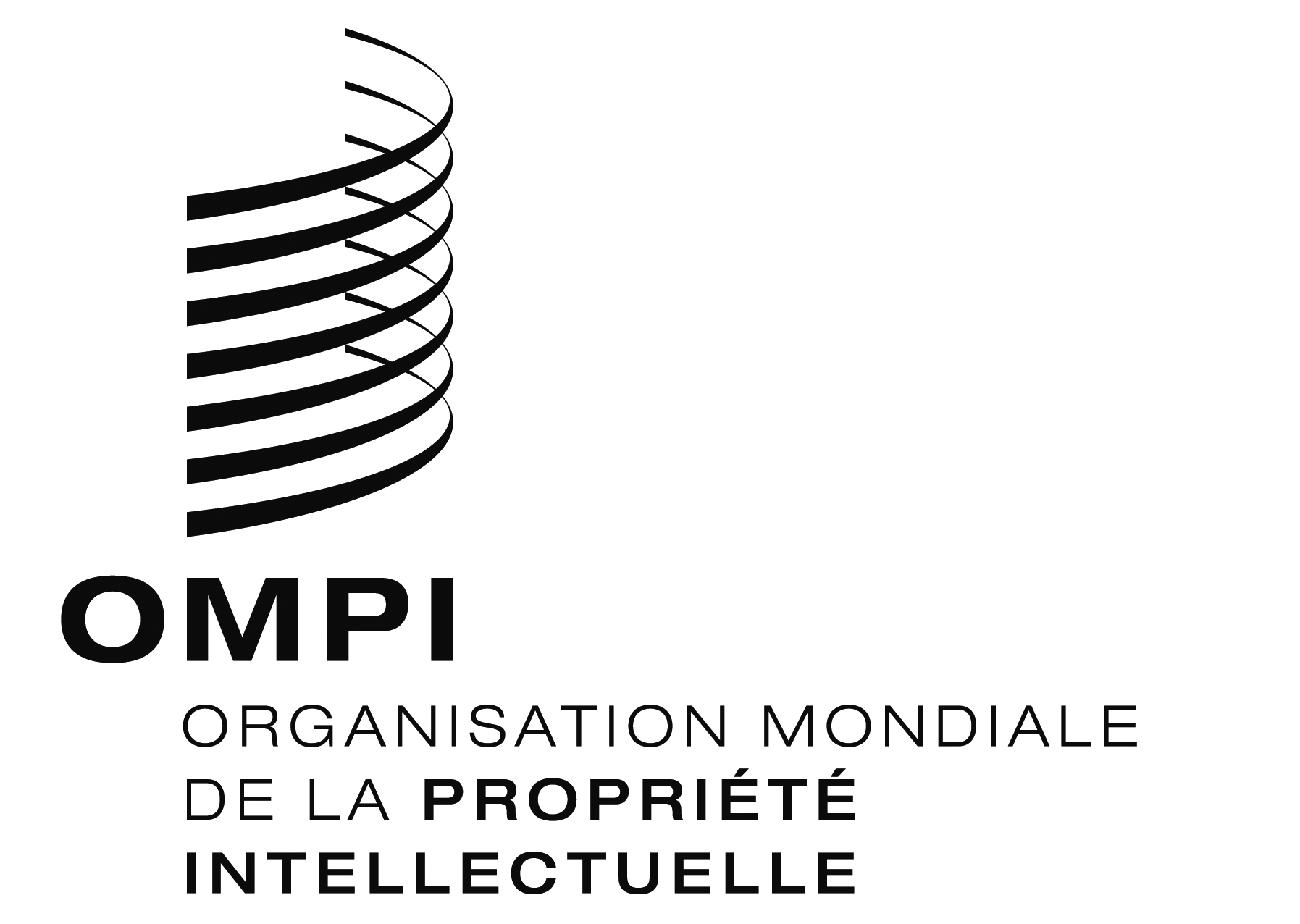 F  VA/CE/7/1 PROV.    VA/CE/7/1 PROV.    VA/CE/7/1 PROV.  ORIGINAL :  ANGLAISORIGINAL :  ANGLAISORIGINAL :  ANGLAISDATE : 15 AOÛT 2016DATE : 15 AOÛT 2016DATE : 15 AOÛT 2016